ONZIÈME RÉUNION INTERAMÉRICAINE 	OEA/Ser.K/V.14.1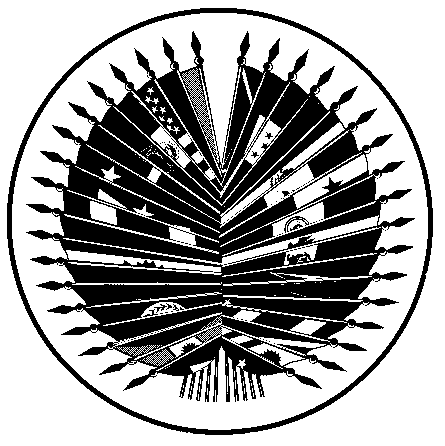 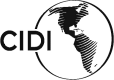 DES MINISTRES DE L’ÉDUCATION	CIDI/RME/doc. 1/22 rev.1Du 10 au 11 novembre 2022	10 novembre 2022Washington, D.C. (États-Unis d'Amérique)	Original: espagnolVIRTUEL		ORDRE DU JOUR« Vers la construction d'un nouveau Pacte continental pour l'éducation dans descontextes changeants »(Approuvé lors de la première session plénière, tenue le 10 novembre 2022)Examen et formalisation des décisions :a)	élection du président;b)	constitution de la Commission de style;c)	ordre du jour définitif de la réunion;d)	désignation de commissions et groupes de travail;e)	accord sur la date limite pour le dépôt de propositions;f)	durée de la réunion;g)	autres questions Rapport du Secrétariat technique dans le cadre du suivi de la Neuvième Réunion interaméricaine des ministres de l'ÉducationVers la construction d'un nouveau Pacte éducatif continental dans des contextes de changementUne approche systémique pour construire des systèmes éducatifs résilientsProgramme intersectorielRéception des offres d’accueil de la Douzième Réunion interaméricaine des ministres de l’éducation, la création de groupes de travail du Commission interaméricaine de l’éducation et l’élection de ses autoritésExamen et approbation du projet de Programme éducatif interaméricain 2022-2027, du projet de Déclaration continentale sur l’éducation et du projet de Plan d'action continental sur l’éducationAutres questions 